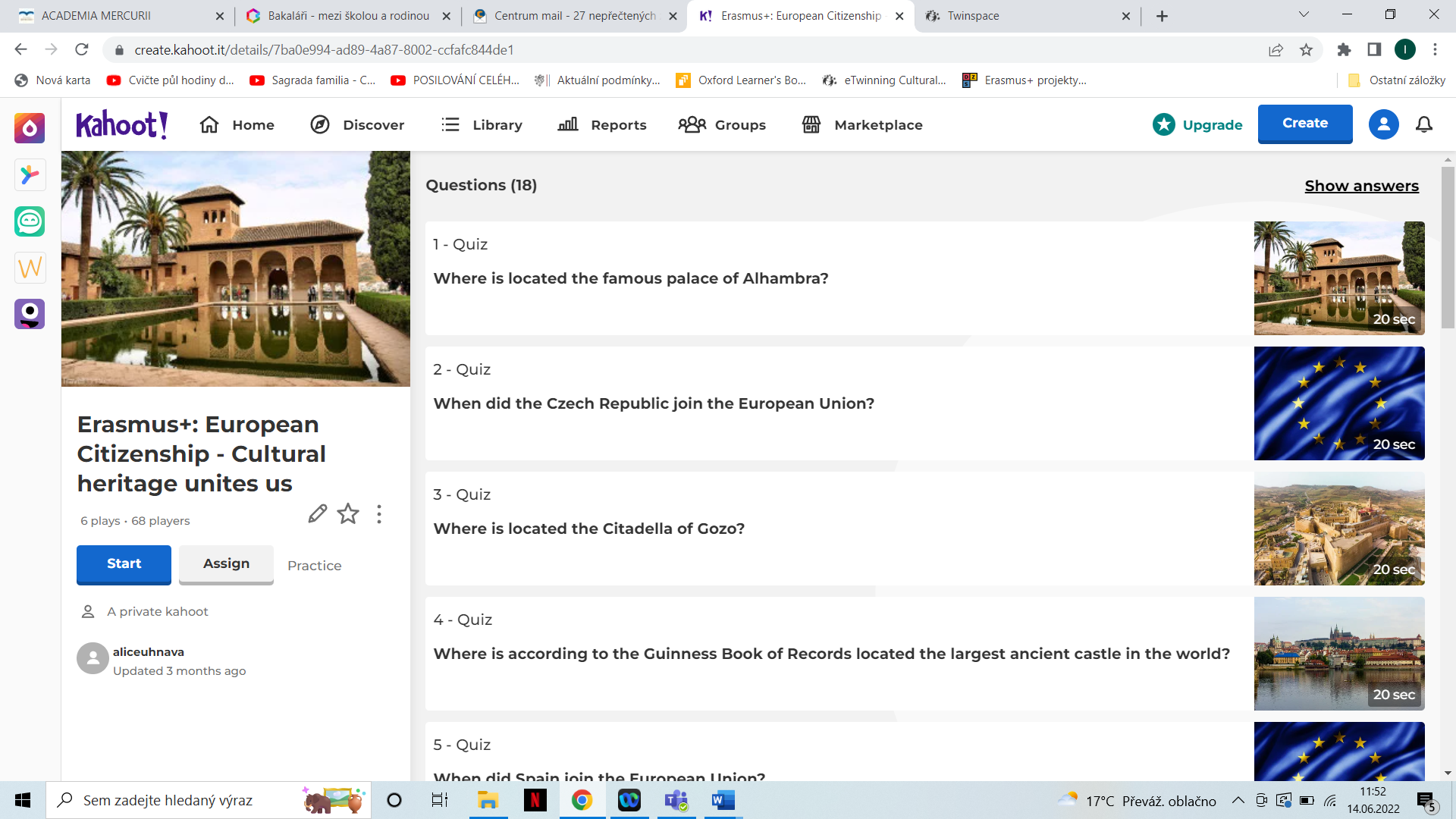 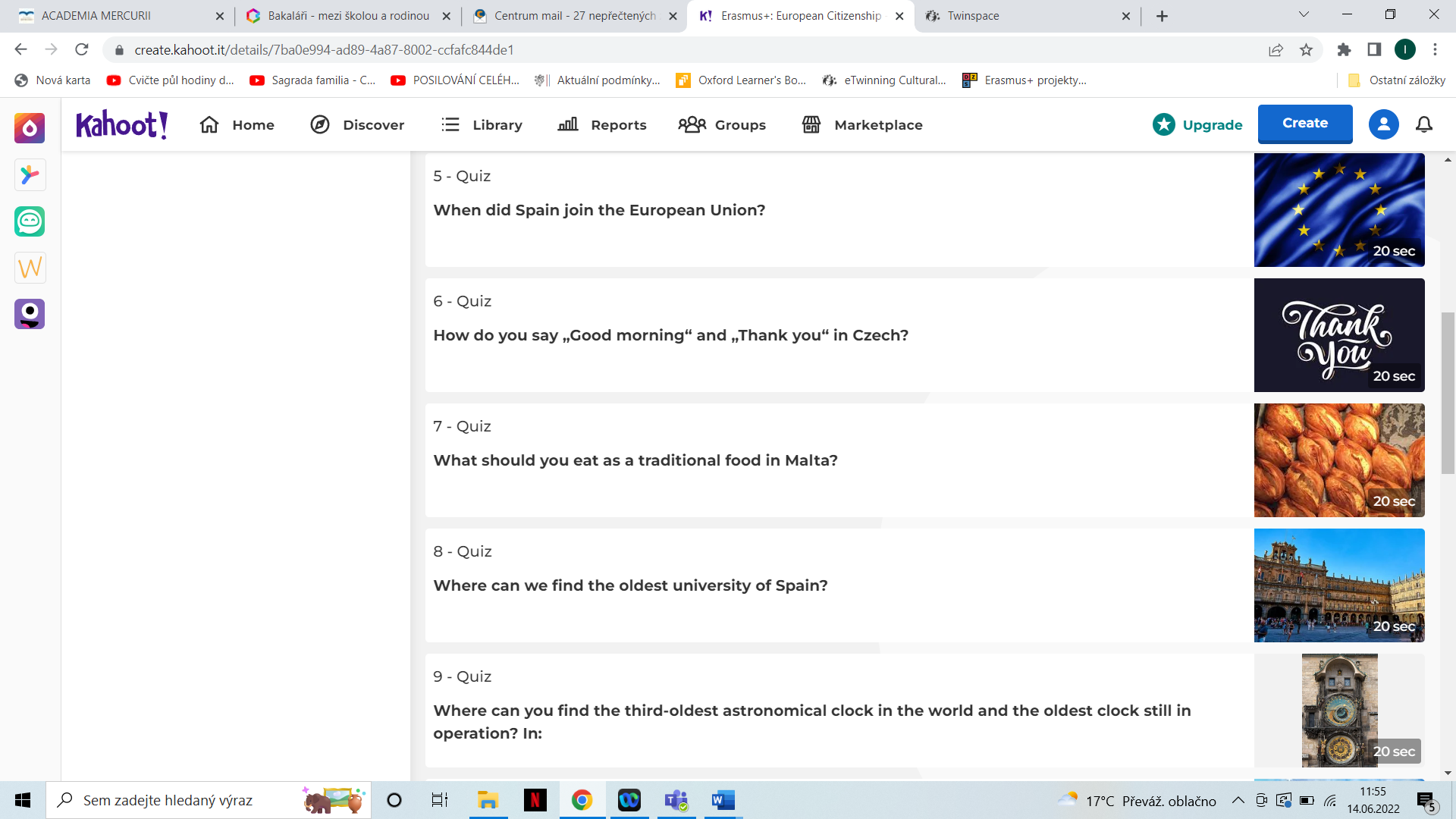 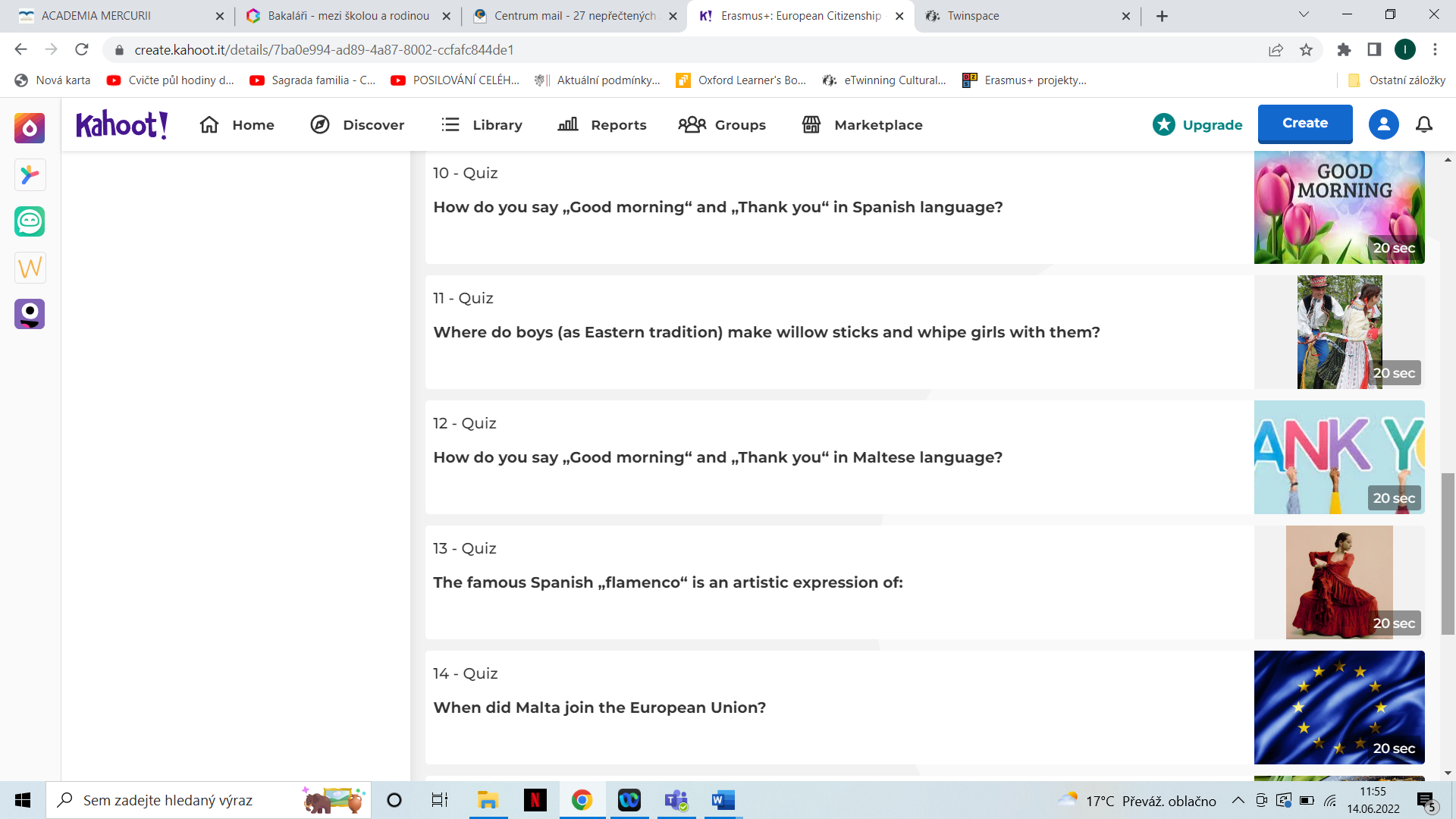 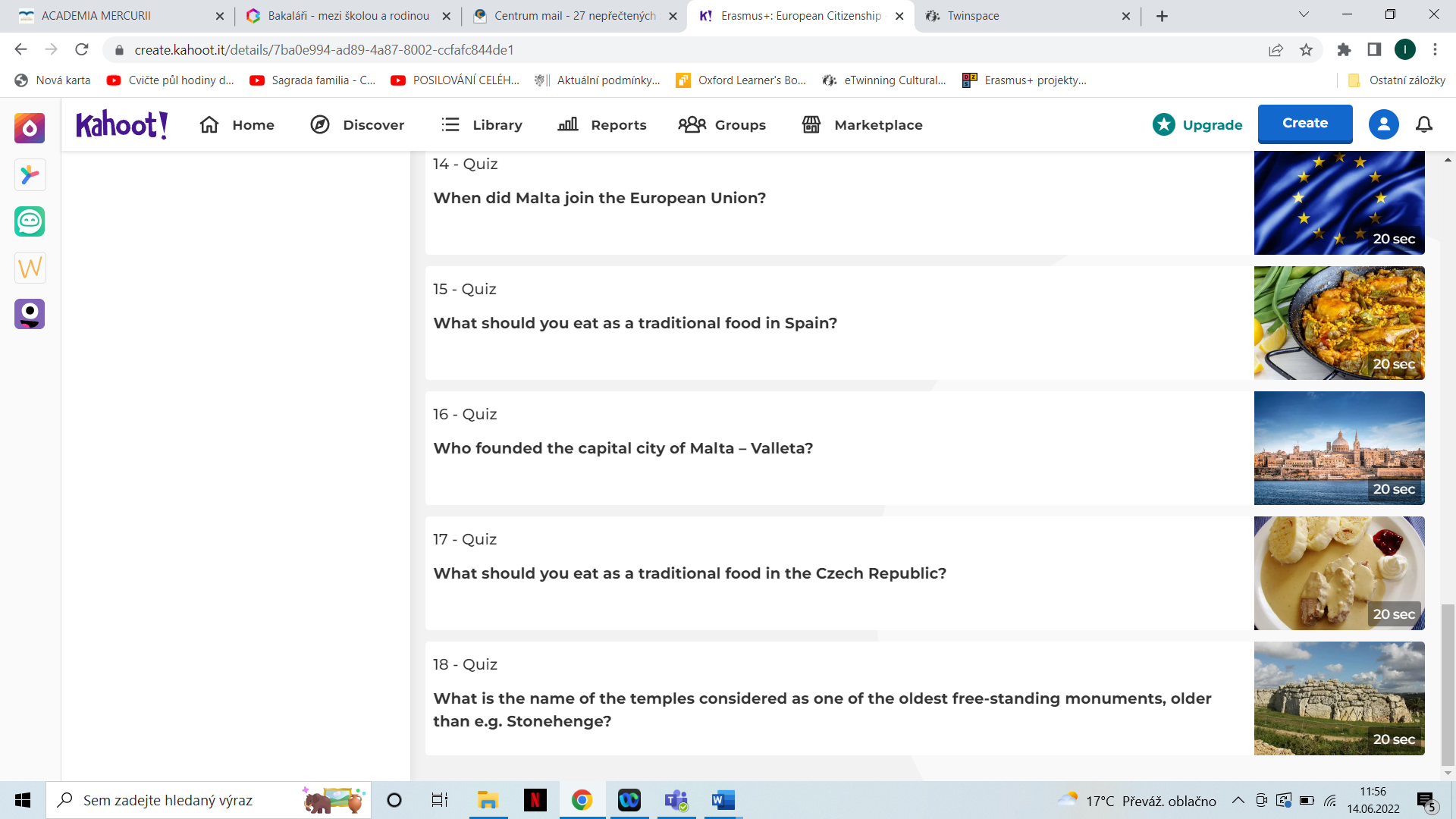 LINK TO OUR KAHOOT:https://create.kahoot.it/details/7ba0e994-ad89-4a87-8002-ccfafc844de1